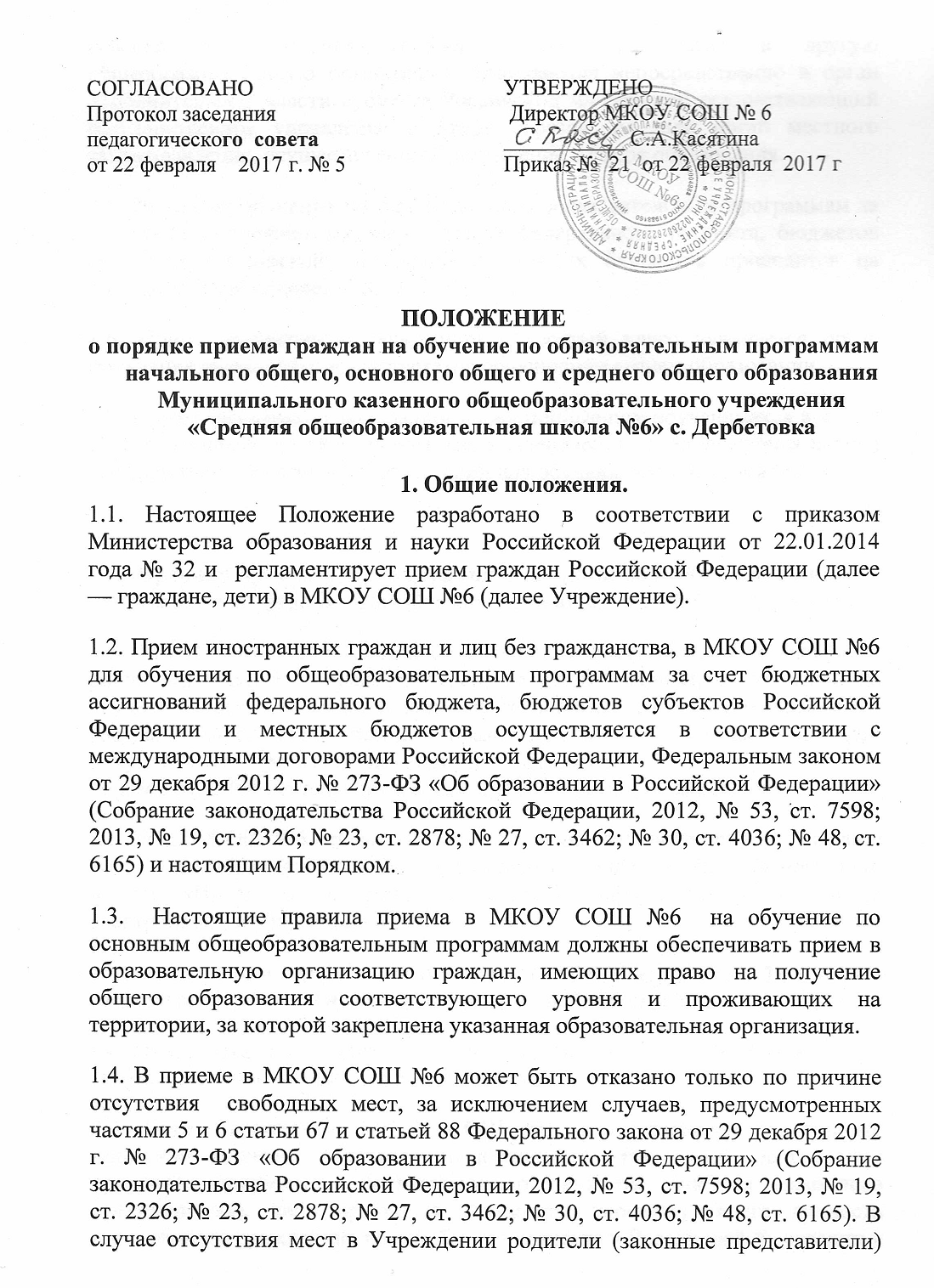 ребенка для решения вопроса о его устройстве в другую общеобразовательную организацию обращаются непосредственно в орган исполнительной власти субъекта Российской Федерации, осуществляющий государственное управление в сфере образования, или орган местного самоуправления, осуществляющий управление в сфере образования.1.5. Прием на обучение по основным общеобразовательным программам за счет средств бюджетных ассигнований федерального бюджета, бюджетов субъектов Российской Федерации и местных бюджетов проводится на общедоступной основе.1.6. Прием заявлений о зачислении в десятый класс начинается после получения обучающимися  аттестатов об основном общем образовании. 1.7. Прием заявлений о зачислении вновь прибывших обучающихся в 1-11-е классы осуществляется в течение всего календарного года, исключая период государственной (итоговой) аттестации для обучающихся 9, 11-х классов. 2. Правила приема в Муниципальное казенное общеобразовательное учреждение «Средняя общеобразовательная школа № 6» с. Дербетовка2.1. МКОУ СОШ №6  обязана ознакомить поступающего и (или) его родителей (законных представителей) со своим уставом, с лицензией на осуществление образовательной деятельности, со свидетельством о государственной аккредитации, с образовательными программами и другими документами, регламентирующими организацию и осуществление образовательной деятельности, права и обязанности обучающихся.2.2. МКОУ СОШ №6 с целью проведения организованного приема граждан в первый класс размещает на информационном стенде, на официальном сайте в сети «Интернет», в средствах массовой информации (в том числе электронных) информацию о:количестве мест в первых классах не позднее 10 календарных дней с момента издания распорядительного акта о закрепленной территории;наличии свободных мест для приема детей, не проживающих на закрепленной территории, не позднее 1 июля.2.3. Прием граждан в МКОУ СОШ №6 осуществляется по личному заявлению родителя (законного представителя) ребенка при предъявлении оригинала документа, удостоверяющего личность родителя (законного представителя), либо оригинала документа, удостоверяющего личность иностранного гражданина и лица без гражданства в Российской Федерации в соответствии со статьей 10 Федерального закона от 25 июля 2002 г. № 115-ФЗ «О правовом положении иностранных граждан в Российской Федерации» (Собрание законодательства Российской Федерации, 2002, № 30, ст. 3032) (Приложение 1)Учреждение  может осуществлять прием указанного заявления в форме электронного документа с использованием информационно-телекоммуникационных сетей общего пользования.В заявлении родителями (законными представителями) ребенка указываются следующие сведения:а) фамилия, имя, отчество (последнее — при наличии) ребенка;б) дата и место рождения ребенка;в) фамилия, имя, отчество (последнее — при наличии) родителей (законных представителей) ребенка;г) адрес места жительства ребенка, его родителей (законных представителей);д) контактные телефоны родителей (законных представителей) ребенка.Форма заявления размещается на информационном стенде и  на официальном сайте Учреждения в сети «Интернет».2.4. Для приема в МКОУ СОШ №6:родители (законные представители) детей, проживающих на закрепленной территории, для зачисления ребенка в первый класс дополнительно предъявляют оригинал свидетельства о рождении ребенка или документ, подтверждающий родство заявителя, свидетельство о регистрации ребенка по месту жительства или по месту пребывания на закрепленной территории или документ, содержащий сведения о регистрации ребенка по месту жительства или по месту пребывания на закрепленной территории;родители (законные представители) детей, не проживающих на закрепленной территории, дополнительно предъявляют свидетельство о рождении ребенка.Родители (законные представители) детей, являющихся иностранными гражданами или лицами без гражданства, дополнительно предъявляют документ, подтверждающий родство заявителя (или законность представления прав ребенка), и документ, подтверждающий право заявителя на пребывание в Российской Федерации.Иностранные граждане и лица без гражданства все документы представляют на русском языке или вместе с заверенным в установленном порядке переводом на русский язык.Копии предъявляемых при приеме документов хранятся в школе на время обучения ребенка.2.5. Родители (законные представители) детей имеют право по своему усмотрению представлять другие документы.2.6. При приеме в МКОУ СОШ №6 для получения среднего общего образования представляется аттестат об основном общем образовании установленного образца.2.7. Требование предоставления других документов в качестве основания для приема детей в школу не допускается.2.8. Факт ознакомления родителей (законных представителей) ребенка с лицензией на осуществление образовательной деятельности, свидетельством о государственной аккредитации МКОУ СОШ №6, уставом МКОУ СОШ №6 фиксируется в заявлении о приеме и заверяется личной подписью родителей (законных представителей) ребенка.2.9. Подписью родителей (законных представителей) ребенка фиксируется также согласие на обработку их персональных данных и персональных данных ребенка в порядке, установленном законодательством Российской Федерации.2.10. Прием заявлений в первый класс для граждан, проживающих на закрепленной территории, начинается не позднее 1 февраля и завершается не позднее 30 июня текущего года.Зачисление оформляется распорядительным актом учреждения в течение 7 рабочих дней после приема документов.Для детей, не проживающих на закрепленной территории, прием заявлений в первый класс начинается с 1 июля текущего года до момента заполнения свободных мест, но не позднее 5 сентября текущего года.2.11. В случае  завершения  приема в первый класс всех детей, проживающих на закрепленной территории, осуществляется  прием детей, не проживающих на закрепленной территории, ранее 1 июля.2.12. Для удобства родителей (законных представителей) детей Учреждение устанавливают график приема документов в зависимости от адреса регистрации по месту жительства (пребывания).2.13. При приеме на свободные места детей, не проживающих на закрепленной территории, преимущественным правом обладают дети граждан, имеющих право на первоочередное предоставление места в Учреждение в соответствии с законодательством Российской Федерации и нормативными правовыми актами субъектов Российской Федерации.2.14. Дети с ограниченными возможностями здоровья принимаются на обучение по адаптированной основной общеобразовательной программе только с согласия их родителей (законных представителей) и на основании рекомендаций психолого-медико-педагогической комиссии.2.15. Документы, представленные родителями (законными представителями) детей, регистрируются в журнале приема заявлений. После регистрации заявления родителям (законным представителям) детей выдается расписка в получении документов, содержащая информацию о регистрационном номере заявления о приеме ребенка в учреждение, о перечне представленных документов. Расписка заверяется подписью должностного лица Учреждения, ответственного за прием документов, и печатью Учреждения.2.16. Распорядительные акты Учреждения о приеме детей на обучение размещаются на информационном стенде Учреждения в день их издания.2.17. На каждого ребенка, зачисленного в Учреждение, заводится личное дело, в котором хранятся все сданные документы.Приложение № 1  К Положению о порядке приёма граждан на обучение по образовательным программам начального общего, основного общего и среднего общего образования в Муниципальное казенное общеобразовательное учреждение «Средняя общеобразовательная школа № 6» с.Дербетовка                                                           Директору МКОУ СОШ №6                                                           Касягиной С.А.                                                          _______________________________________________                                                                                                         (ФИО родителя (законного представителя)__________________________________________________                                                 проживающ______ по адресу:_________________________________________________________________________                                                          Паспорт: ________________________________________                                                        _________________________________________________                                                        _________________________________________________                                                                 серия, номер, дата и место выдачизаявление.Прошу Вас принять моего сына /дочь__________________________________________________________________________________________________________________________,                                                              (Ф.И.О., дата, место рождения)_____________________________________________________________________________проживающего по адресу _______________________________________________________в _______ класс.Сведения о родителях (законных  представителях):                        Отец                                                                          МатьФамилия_________________________                 Фамилия_____________________________ Имя_____________________________                 Имя_________________________________Отчество________________________                Отчество____________________________                                                                                 Телефон: ________________________                 Телефон:  ____________________________                                                   С лицензией на осуществление образовательной деятельности, со свидетельством о государственной аккредитации учреждения, Уставом Учреждения ознакомлен(а).Я,________________________________________________________________________даю согласие на обработку моих персональных данных, содержащихся в данном заявлении.К заявлению прилагаю следующие документы ____________________________________________________________________________________________________________________________________________________________________________________________________________________________________________________________________________________________________________________Дата: ________________                                       Подпись: ___________________________                                         Приложение № 2К Положению о порядке приёма граждан на обучение по образовательным программам начального общего, основного общего и среднего общего образования в Муниципальное казенное общеобразовательное учреждение «Средняя общеобразовательная школа № 6» с.ДербетовкаУВЕДОМЛЕНИЕУведомляем Вас о том, что ___________________________________________                                                      (Фамилия, имя, отчество)Дата рождения_____________________________________________________не может быть зачислен в _____класс МКОУ СОШ № 6 с. Дербетовка Апанасенковского района Ставропольского краяв связи с___________________________________________________________                                                               (причина отказа)Директор  школы   __________ (Ф.И.О.)                                                      М.П.